Le novità della Libreria della natura su piante e dintorni
Febbraio 2021 Catalogo: sito www.libreriadellanatura.com
Contatti: Libreria della Natura - Via Maiocchi, 11 - 20123 Milano tel: 0248003159
email: info@libreriadellanatura.com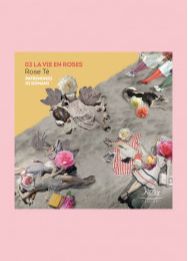 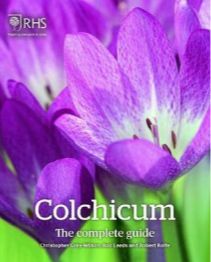 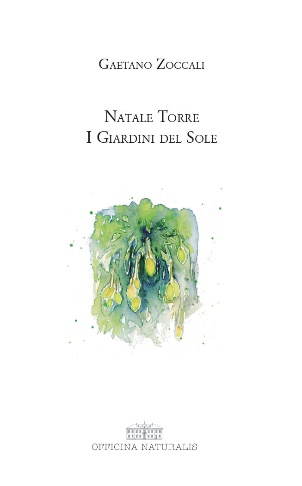 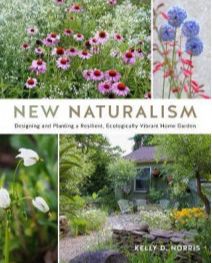 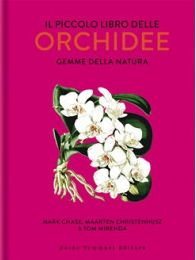 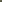 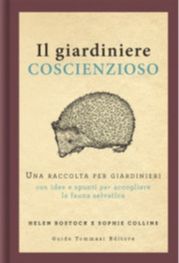 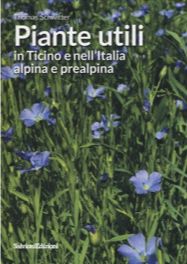 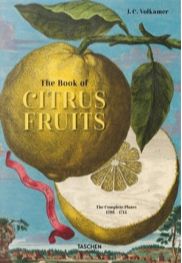 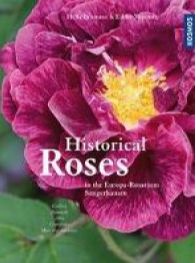 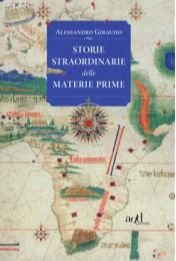 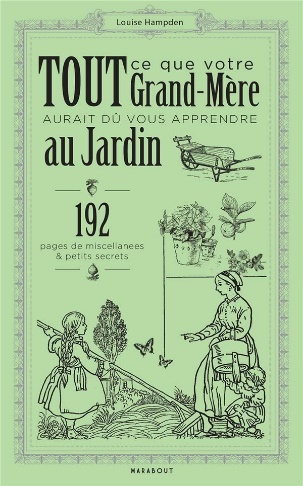 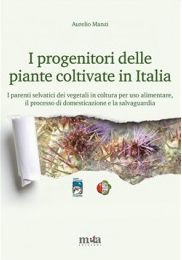 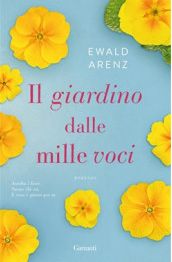 